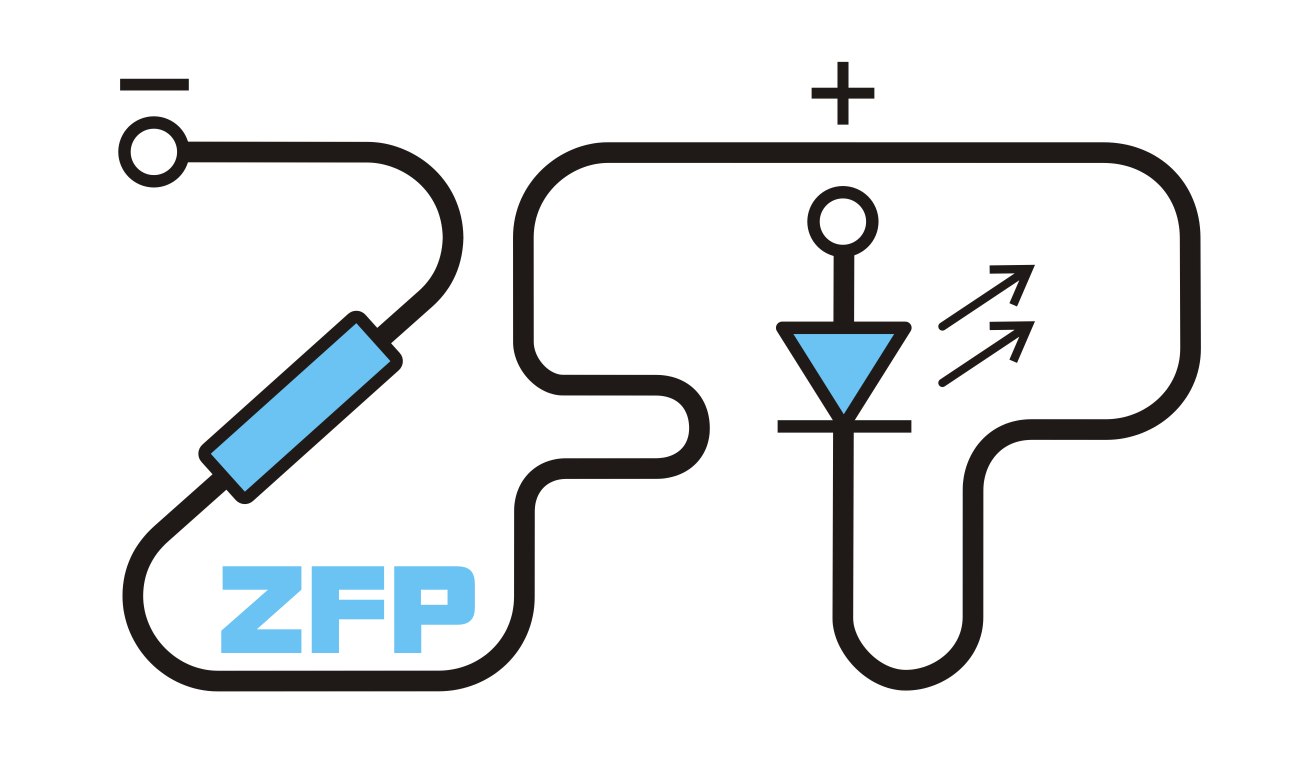    Kabinet výuky obecné fyziky, UK MFF   Fyzikální  praktikum  ...Úloha č.  ..........Název úlohy:  ....................................................................................................Jméno:  .............................................................   Datum měření:  ......................... Připomínky opravujícího:Posuzoval:  .........................................                           dne:  ................................Možný počet bodůUdělený počet bodůTeoretická část0 - 2Výsledky a zpracování měření0 - 9Diskuse výsledků0 - 4Závěr0 - 1Seznam použité literatury0 - 1Celkemmax. 17